Título: Creamos un diseño con objetos de la naturalezaPROPÓSITOS Y EVIDENCIAS DE APRENDIZAJEPREPARACIÓN DE LA SESIÓNMOMENTOS DE LA SESIÓNEn grupo claseSal del aula con los estudiantes para dar un paseo. Si puedes, visita con ellos algún lugar cerca del colegio para que observen y recolecten objetos de la naturaleza, como hojas, flores y hojas caídas, ramas, conchitas, piedritas, semillas, plumas. También puedes pedirles que recolecten objetos hechos por el hombre, como chapitas, palitos de helado, pedazos de objetos inservibles, etc. Los estudiantes pondrán los objetos que han encontrado en su bolsita o canasta. En grupos pequeños Después de unos 15 minutos, solicita a los estudiantes que formen grupos de 3 o 4 integrantes, y se sienten en un lugar donde puedan estar cómodos y en círculo. Pídeles que muestren los objetos que han recolectado a los demás y los describan. Pregúntales cómo son sus colores, sus formas (¿redondas?, ¿largas?, ¿puntiagudas?), sus texturas (¿rugosas o lisas?).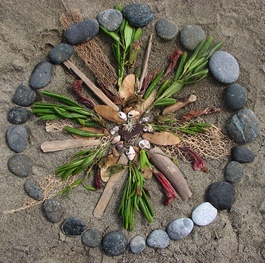 Pregúntales a continuación: ¿qué podrían hacer entre todos los miembros del grupo con los objetos encontrados? Pídeles que consideren el tiempo que les queda.Proponles crear una de sus propuestas. Por ejemplo, una escultura o un diseño sobre el suelo. A continuación, demuestra a los niños y las niñas cómo empezar a crear su diseño (por ejemplo, un diseño circular que se empieza a construir desde el centro hacia afuera). Sugiéreles que elijan entre todos el objeto más grande para que vaya al centro o sea el objeto que dé inicio a su diseño. Luego, poco a poco, completarán el diseño colocando diferentes objetos al lado o alrededor. Pueden partir los objetos en pedazos pequeños si lo desean o incluir otros objetos que hayan encontrado. Indícales que sigan creando un diseño cada vez más grande, según lo que vaya surgiendo del grupo, y continúen en este proceso, añadiendo nuevos y diferentes elementos, hasta que determinen que su diseño está completo. Solicita que den una vuelta alrededor de sus diseños para verlos desde diferentes ángulos y observen las combinaciones de colores y texturas que han usado.Pide a los estudiantes que los observen y se turnen para describir lo que han creado juntos. Conversa con ellos sobre sus detalles. Pregúntales lo siguiente: ¿qué pasaría si dejásemos nuestros diseños en el piso?, ¿podremos conservarlos, registrarlos o grabarlos de alguna manera para compartirlos con otros? Pídeles que piensen en ideas para conservar su obra, como por ejemplo, tomar fotografías, llevarse los objetos para reutilizarlos, dibujarlos, etc.Luego, usar materiales de dibujo o cámaras digitales para registrar sus creaciones.Si usan materiales de dibujo pueden realizarlo de manera individual. Cuando el tiempo termine, pídeles que recojan sus materiales y los objetos encontrados para retornar al aula.En grupo clasePídeles que cuelguen sus dibujos para ser vistos por todos.Plantea a los estudiantes las siguientes preguntas:¿Qué objetos usaron para crear su diseño en grupo? ¿Qué objetos encontrados les gustaron más?, ¿por qué?¿Qué colores fueron los que más resaltaron?, ¿qué formas?¿Les gustó crear un trabajo artístico en grupo?, ¿cómo les fue? ¿Su dibujo se parece a lo que diseñaron en grupo?¿En qué los hace pensar?, ¿qué los hace sentir?¿Qué título le pondrían a su dibujo?¿Qué han aprendido hoy?                                    REFLEXIONES SOBRE EL APRENDIZAJE¿Qué avances tuvieron los estudiantes?¿Qué dificultades tuvieron los estudiantes? ¿Qué aprendizajes debo reforzar en la siguiente sesión?¿Qué actividades, estrategias y materiales funcionaron, y cuáles no?Competencias y capacidadesDesempeños¿Qué nos dará evidencias de aprendizaje?Aprecia manifestaciones artístico-culturales diversas.Percibe manifestaciones artístico-culturales.Reflexiona creativa y críticamente sobre  manifestaciones artístico-culturales.Usa los sentidos para identificar, con la ayuda del docente, los elementos visuales, táctiles, sonoros y kinestésicos que hay en la naturaleza, el entorno y diversas manifestaciones artísticas de su entorno local. Explica sus ideas y expresa sus emociones y sentimientos cuando entra en contacto con la naturaleza y/o manifestaciones artístico-culturales de su entorno.  Describe los elementos visuales y táctiles (colores, formas, texturas) que observa en objetos de la naturaleza, el entorno y en sus creaciones, y expresa sus sentimientos al verlos y tocarlos. Escala de valoración (Anexo 1).Crea proyectos desde los lenguajes artísticos.Explora y experimenta los lenguajes del arte.Aplica procesos de creación.Experimenta con los medios, materiales y técnicas artísticas para crear efectos visuales, en respuesta a estímulos del profesor o con base en sus propias exploraciones. Explora ideas libremente a partir de su imaginación, sus experiencias u observaciones y experimenta maneras en que los elementos del arte (formas, colores o texturas) pueden usarse o ser repetidos para comunicar una idea. Crea y presenta un diseño grupal con objetos de la naturaleza, y describe cómo lo realizó. Escala de valoración (Anexo 2).Enfoques transversalesActitudes o acciones observablesEnfoque Orientación al bien comúnLos estudiantes se comunican entre sí y por medio de la práctica artística colectiva; pueden proponer, dialogar, interactuar, crear, demostrando empatía, responsabilidad, equidad y justicia, que contribuyen a reforzar el sentido de comunidad.¿Qué necesitamos hacer antes de la sesión?¿Qué recursos o materiales se utilizarán?Pide a los niños y las niñas que traigan bolsitas o canastas para que recolecten objetos del entorno.Prepara las escalas de valoración para registrar sus intervenciones orales.Colección de objetos de la naturaleza.Telas o cartulinas.InicioTiempo aproximado: 15 minutosEn grupo claseSaluda a los niños y las niñas, y explícales que durante las clases de Arte y Cultura empezarán a explorar el entorno para poder crear trabajos con objetos de la naturaleza. Al respecto, pregúntales lo siguiente: ¿qué entienden por objetos de la naturaleza?, ¿qué tipos de objetos son naturales?, ¿qué tipo de objetos están hechos por el hombre?Invítalos a observar el espacio que los rodea para que encuentren objetos de la naturaleza y también objetos hechos por el hombre. Cuando terminen, lleva a cabo un juego en el que sus cuerpos imitan los objetos que ven.  Para esto, diles: “Seamos una piedra grande y pesada…, seamos una majestuosa montaña…, una silla de madera…,  un árbol alto y derecho con muchas ramas…, un pincel pintando…, agua transparente y tranquila…, y ahora una hoja que se mueve con el viento… que se convierte en una mariposa que vuela suavemente hasta que encuentra un lugar perfecto para descansar. Ahora, volvemos poco a poco a ser nosotros, respiramos y recuperamos nuestra forma de niño o niña”.Comunica el propósito de la sesión: saldrán a explorar los alrededores para buscar objetos de la naturaleza. Cuéntales que a muchos artistas les gusta crear imágenes o trabajos con objetos encontrados en la naturaleza; por ello, hoy usarán los objetos que encuentren para crear su propio diseño o trabajo artístico.En grupo claseSaluda a los niños y las niñas, y explícales que durante las clases de Arte y Cultura empezarán a explorar el entorno para poder crear trabajos con objetos de la naturaleza. Al respecto, pregúntales lo siguiente: ¿qué entienden por objetos de la naturaleza?, ¿qué tipos de objetos son naturales?, ¿qué tipo de objetos están hechos por el hombre?Invítalos a observar el espacio que los rodea para que encuentren objetos de la naturaleza y también objetos hechos por el hombre. Cuando terminen, lleva a cabo un juego en el que sus cuerpos imitan los objetos que ven.  Para esto, diles: “Seamos una piedra grande y pesada…, seamos una majestuosa montaña…, una silla de madera…,  un árbol alto y derecho con muchas ramas…, un pincel pintando…, agua transparente y tranquila…, y ahora una hoja que se mueve con el viento… que se convierte en una mariposa que vuela suavemente hasta que encuentra un lugar perfecto para descansar. Ahora, volvemos poco a poco a ser nosotros, respiramos y recuperamos nuestra forma de niño o niña”.Comunica el propósito de la sesión: saldrán a explorar los alrededores para buscar objetos de la naturaleza. Cuéntales que a muchos artistas les gusta crear imágenes o trabajos con objetos encontrados en la naturaleza; por ello, hoy usarán los objetos que encuentren para crear su propio diseño o trabajo artístico.Desarrollo	Tiempo aproximado: 65 minutosCierreTiempo aproximado: 15 minutos